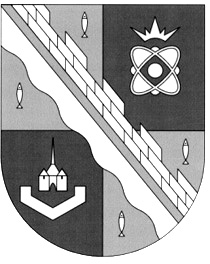 администрация МУНИЦИПАЛЬНОГО ОБРАЗОВАНИЯ                                        СОСНОВОБОРСКИЙ ГОРОДСКОЙ ОКРУГ  ЛЕНИНГРАДСКОЙ ОБЛАСТИпостановлениеот 25/12/2020 № 2620О внесении изменений в постановление администрацииСосновоборского городского округа от 19.02.2020 № 342«О подготовке и проведении Всероссийской переписинаселения 2020 года на территории Сосновоборскогогородского округа»В целях своевременного выполнения комплекса работ по подготовке и проведению Всероссийской переписи населения в 2020-2021 годах на территории Сосновоборского городского округа, проводимых в соответствии с Федеральным законом от 25 января 2002 года № 8-ФЗ «О Всероссийской переписи населения», постановлением Правительства Российской Федерации от 27 июня 2020 года                    № 943 «О внесении изменений в некоторые акты Правительства РФ по вопросу переноса срока проведения Всероссийской переписи населения 2020, а также в связи с рекомендациями Ленинградской областной комиссии по подготовке и проведению Всероссийской переписи населения 2020 года, указанными в протоколе от 24.11.2020 года № 6, администрация Сосновоборского городского округа постановляет:1. Внести изменения в постановление администрации Сосновоборского городского округа от 19.02.2020 № 342 «О подготовке и проведении Всероссийской переписи населения 2020 года на территории Сосновоборского городского округа»                      (с изменениями от 02.10.2020 № 1963):В План мероприятий на 2020-2021 годы по обеспечению проведения Всероссийской переписи населения 2020 года на территории Сосновоборского городского округа  (Приложение № 2) после строки 9 добавить следующие строки:2. Отделу по связям с общественностью (пресс-центр) Комитета по общественной безопасности и информации (Никитина В.Г.) разместить настоящее постановление на официальном сайте Сосновоборского городского округа.3. Общему отделу администрации (Смолкина М.С.) обнародовать настоящее постановление на электронном сайте городской газеты «Маяк».4. Настоящее постановление вступает в силу со дня официального обнародования.5. Контроль за исполнением настоящего постановления возложить на первого заместителя главы администрации Сосновоборского городского округа Лютикова С.Г.Глава Сосновоборского городского округа                                                  М.В. Воронков9.19.29.3Предоставление списка приютов (других организаций) для лиц, находящихся в трудной жизненной ситуации или оставшихся без жилья, с указанием контактов руководителей и примерной численности постоянно проживающих лиц.Предоставление списка мест  возможного пребывания лиц без определенного места жительства на территории Сосновоборского городского округа.Разработка графиков проведения переписи лиц без определенного места жительства на территории городского округадекабрь 2020декабрь 2020февраль 2021Отдел социальных программ администрации;ЛОГКУ «ЦСЗН» филиал в Сосновоборском городском округеОМВД России по г. Сосновый Бор; АНО «Дом милосердия “Пятый Угол”»Отдел государственной статистики по  г.Сосновый Бор; ОМВД России по г. Сосновый Бор 1010.110.2Подготовка и проведение переписи лиц, постоянно проживающих в учреждениях социального и медицинского назначения, социального обслуживания населения (далее – учреждения), на территориях, подведомственных религиозным объединениям.Предоставление списка учреждений с указанием контактов руководителей и численности лиц, постоянно проживающих в учреждениях.Разработка и согласование     с руководством учреждений графика проведения переписи.апрель 2021по графикудекабрь 2020февраль 2021Отдел государственной статистики по  г.Сосновый Бор; переписчики; контролерыОтдел социальных программ администрации; Сосновоборский филиал Ленинградского областного ГКУ«Центр социальной защиты населения»Отдел государственной статистики по  г.Сосновый Бор; руководители религиозных объектов1111.111.211.311.4Подготовка и проведение переписи населения, постоянно проживающего на территории садоводческих и огороднических некоммерческих объединений граждан (далее СНТ и ДНТ).Представление списка СНТ и ДНТ с указанием контактов председателей и ориентировочной численности лиц, постоянно проживающих на территории СНТ и ДНТ, в т.ч. лиц без определенного места жительства.Разработка графика проведения переписи лиц, постоянно проживающих на территории СНТ и ДНТ переписчиками.Организация размещения агитационных материалов по вопросам переписи населения, предоставленных Петростатом на информационных стендах в СНТ и ДНТ.Доставка переписчиков к местам проведения переписи на территории СНТ и ДНТапрель 2021в соответствии с графикомдекабрь 2020февраль 2021март-апрель 2021апрель 2021в соответствии с графикомОтдел государственной статистики по  г.Сосновый Бор; переписчики; контролерыКомитет архитектуры, градостроительства и землепользования администрации; Отдел экономического развития администрации.Отдел государственной статистики по г.Сосновый Бор; председатели СНТ и ДНТОтдел государственной статистики по г. Сосновый Бор; председатели СНТ и ДНТАдминистрация Сосновоборского городского округа; МКУ “ЦАХО” 